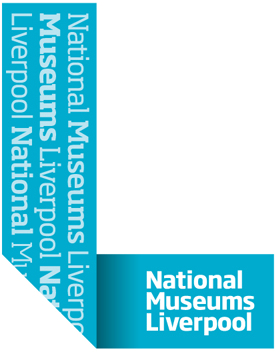 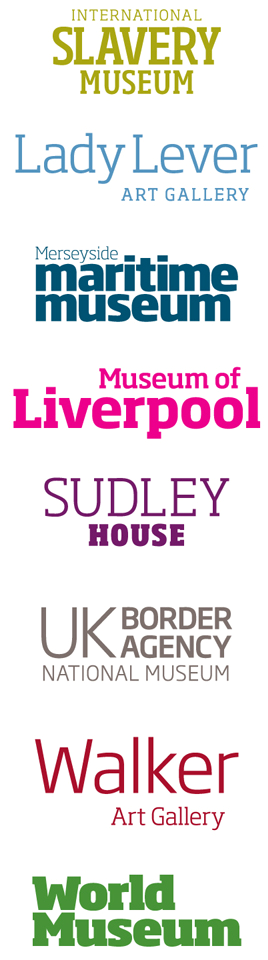 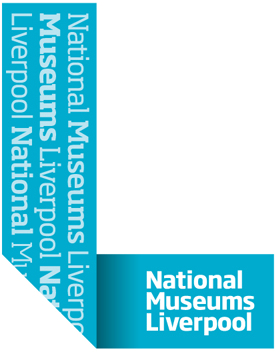 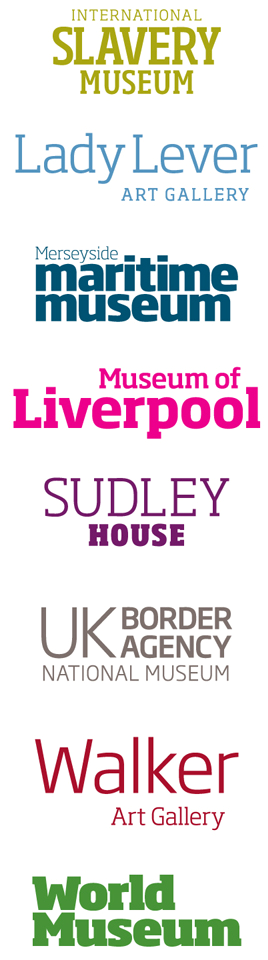 							NATIONAL MUSEUMS LIVERPOOLTerracotta Warrior ExhibitionStrip-Out works Tender”.Author: Jennifer Green Date: 9 October 2018Contents1. Introduction							41.1	Company Background					41.2	Project Background					41.3	High Level Overview of Requirements			52. Tender Instructions							62.1	Introduction						62.2	General							62.3	Confidentiality and Non-Disclosure				72.4	Accuracy of Information and Liability of NML			72.5	Cost of Preparation					82.6	Oral Agreement or Arrangements				82.7	Independent Price Determinations				82.8	Payments Against a Contract Award				82.9	Bidder Misrepresentation or Default				82.10	Amendments to the Tender					82.11	Responding to the Tender					83. Tender Timing, Scoring and Process					103.1	Questions and Additional Information				103.2	Site Visits						103.3	Target Timetable						10	3.4	Timing and Delivery					11	3.5	Compliance						113.6	Evaluation						113.7	Bidder Interviews						124. Bid Requirements							134.1	Introduction						134.2	Management Summary					134.3	Company Background					13		4.3.1	Company Details					134.3.2	Financial Information				144.3.3	Third Party Services				144.3.4	Relevant Experience and Performance		144.4	NML Security and Health & Safety Requirements		144.5	NML Procurement Protocol					154.6	Timetable						154.7	Form of Agreement					154.8	Costs							154.9 	Summary of Documents to be returned as part of Submission	155. Requirements Specification						175.1	Requirements Description					175.2	Detailed Specification of Requirements 			17Appendices Appendix A 	– 	Form of TenderAppendix B	– 	NML Supplemental conditions Appendix C	– 	NML Safety Guidelines for Contractors Appendix D	– 	NML H&S QuestionnaireAppendix E	– 	NML Procurement ProtocolAppendix F	–	PreliminariesAppendix G	-	Change Control ProcessAppendix H	-	ContractAppendix I	-	Tender Submission Compliance SheetAppendix J	 -	As Built DrawingsAppendix K 	-	Pre Construction InformationAppendix L 	-	TCW Exhibition Setwork Strip-out Schedule of WorksAppendix M 	-	Site Compound PlanCompany BackgroundNational Museums Liverpool (NML) is one of the world’s leading museum organisations. NML currently comprises eight museums in and around Merseyside. Entry to all our venues is free, with circa 3 million visitors per year. We hold in trust and safeguard some of the world’s greatest museum collections, which are universal in their range – everything from archaeology and ethnology, natural and physical sciences, fine and decorative arts, maritime, social and industrial history. We are core-funded by central UK government, and we are the only national museum service in England based wholly outside London, so we have a unique fourfold role – we are the main museum service for Liverpool and Merseyside; the largest cultural organisation in the North West of England; and we operate at both national and international levels. Having played a pivotal role in the cultural, educational and economic life of Liverpool and the North West for more than 150 years, our success can be measured in terms of how well we combine this local and regional role with our national and international responsibilities. Our mission is to be the world’s leading example of an inclusive museum service. We believe in the concept of social justice; we are funded by the public and in return we strive to provide an excellent service to the whole of the public. We believe in the power of museums to change people’s lives. We work hard to be a free museum service and focus our venues, exhibitions and education resources to reach out, and to represent the diverse needs of our local communities.
National Museums and Galleries on Merseyside was established as a national museum as an incorporated Trustee Body by the Merseyside Museums and Galleries Order 1986, because of the outstanding quality of its collections. In 2003 the name was changed to National Museums Liverpool. Our origins go back to 1851 and the founding of Liverpool Museum.  NML is an exempt charity by virtue of Schedule 3 to the Charities Act 2011. NML has status as a Non Departmental Public Body (NDPB) sponsored by the Department for Culture, Media and Sport (DCMS).  The DCMS became the principal regulator of NML on 1 June 2010 and provides the majority of its revenue funding.Project BackgroundThe Terracotta Warriors exhibition has been one of the major cultural events in the UK in 2018, and is due to close to the public on 28 October.  Shortly after the closure of the exhibition the loan collection will be decanted and returned to the Shaanxi Province, China.  Immediately following the transportation of the loan collection, a number of small works will commence on site within the Lower Horseshoe Gallery, 2nd floor of World Museum, to start removing elements of the exhibition such as display cases, security infrastructure, AV/Multi media equipment, graphic hanging banners, open display plinths and works will also include the reinstatement of flooring which was removed to accommodate some of the open display plinths. All the above works will be in preparation for the main strip-out works which will follow and commence on site mid January 2019. This tender is in relation to the main strip-out works which will commence mid January and will comprise of dismantling, removing and disposing of all exhibition setwork walls, archways, overhead structures, forming of a new wall structure which will divide the back end of the Lower Horseshoe Gallery (LHS) with the existing Bughouse and re-decoration works of the whole LHS gallery.  The works will take place over a period of eight weeks.  During these works, the contractor will be responsible for the coordination of other sub-contractor trades, these contractors will be NML nominated sub-contractors, and will be responsible for the removal of all electrical/fire alarm detection/data infrastructure and tray containment which facilitated the power/data requirements of the exhibition.  The first element of works will involve the uncovering of a large display case at the back of the LHS gallery, which is currently housed within a setwork partition wall, which forms part of the exhibition Mausoleum structure.  The contractor is to form a new fire rated stud partition wall with fire doors behind the butterfly case to create a wall divide between the back of the Lower Horseshoe gallery and the Bughouse.    Once wall has been constructed, the contractor can commence works on the dismantling the Mausoleum structure on the LHS gallery side and work chronologically through the gallery stripping out the exhibition structures.  Following the dismantle of the Mausoleum wall, contractor to continue with the dismantle/removal and disposal of the all exhibition central archways, overhead structures, and then start to dismantle/remove and dispose of all exhibition wall structures which make up the perimeter wall of the gallery.  These wall structures have been fixed and braced back to the permanent existing gallery wall and in some areas the gallery floor.  As and when perimeter wall structures are removed the main contractor will need to coordinate with NML nominated sub-contractors, who will remove and dispose of all electrical/fire alarm detection/data and mechanical infrastructures which have been installed/fitted to the existing permanent gallery wall.   All materials will need to be removed carefully, and the floor must be protected during works to ensure no damage is incurred to the existing gallery floor.  Once all setwork/exhibition infrastructure have been removed the contractor will be responsible for the redecoration of the whole Lower Horseshoe gallery, this will include all wall, skirting, architraves, windows and coving.  All works to be completed on site by 8 March.  Site will need to be handed back to NML by 8 March, to allow for essential floor refurbishment works to be carried out on the LHS gallery floor.High Level Overview of RequirementsBidders are asked to submit a formal tender for the “Terracotta Warrior Exhibition Strip-Out works Tender”.National Museums Liverpool (NML) is seeking a building contractor to carry out works to return the Lower Horseshoe gallery back to it’s original condition pre-Terracotta Warrior exhibition.  As mentioned above the works will predominantly consist of dismantling of large wall structures etc, strip-out/removal of electrical power/data infrastructure behind the exhibition walls, and decoration works.  The Building contractor will be responsible for coordination of all site activities, and liaising with other nominated sub-contractor trades, to ensure the programme of works are met, inline with the programme timescales.  The contractor must be able to coordinate and work with NML maintenance and nominated sub-contractors who will be responsible for elements of the work such as the removal of the electrical, fire alarm detection, data and mechanical infrastructure which facilitated the requirements of the exhibition.NML is looking for a contractor who has the ability to run a large site with multiple contractor trades, and can deliver programme of works within a tight timescale and return gallery back to its original condition, to a high standard.Tendering is required by NMLs procurement processes that ensure that NML is adhering to Managing Public Money guidelines. The Bidder is requested to propose a solution that will meet the current and future requirements of NML, as detailed within this tender pack. 2.2  GeneralNML reserves the right, without prior notice, to change, modify, or withdraw the basis of its request and/or to reject all proposals and terminate negotiations at any time.  In no circumstance will NML incur any liability in respect of time, effort or costs incurred in regard to either discussions, meetings or time spent in respect of reviewing and/or responding to this document or any subsequent material.This tender is not a purchase order or an offer to contract and does not constitute an offer capable of acceptance. This tender does not commit NML or any official of it to any specific course of action. The issue of this tender does not bind NML or any official of it to accept any proposal, in whole, or in part, whether it includes the lowest priced proposal, nor does it bind any officials of NML to provide any explanation or reason for its’ decision to accept or reject any proposal. Moreover, while it is the intention of NML to enter contract negotiations with the selected bidder, the fact that NML has given acceptance to a specific Bidder does not bind it or any official of it in any manner to the bidder. Acceptance of a proposal neither commits NML to award a contract to any bidder, even if all requirements stated in this tender are satisfied, nor does it limit NML’s right to negotiate in their best interest. NML reserves the right to contract with a bidder for reasons other than the lowest price. Contract award will be post the tender process and may be awarded without discussions or negotiationsThe bidder shall be deemed to have examined before the submission of their bid submission, all the provisions in this tender as well as regulations and other information relevant to your bid submission, and to have fully considered the risks, contingencies, and other circumstances, which could affect the bid submission. The bidder shall be responsible for obtaining all information by the making of reasonable and prudent inquiries and, by prior arrangement. By submitting a bid submission the bidder represents that it has read and understood the tender. The bidder will consider the contents of any submitted bid submission as an offer to contract.Any attempt by bidders or their advisors to influence the contract award process in any way may result in the bidder being disqualified. Specifically, bidders shall not directly or indirectly, at any time:Revise or amend the content of their tender in accordance with any agreement or arrangement with any other person, other than in good faith with a person who is a proposed partner or bidder;Enter into any agreement or arrangement with any other person as to the form or content of any other tender, or offer to pay any sum of money or valuable consideration to any person to effect changes to the form or content of any other tender;Enter into any agreement or arrangement with any other person that has the effect of prohibiting or excluding that person from submitting a tender;Canvass NML or any employees or agents of NML in relation to this procurement; orAttempt to obtain information from any of the employees or agents of NML or its advisors concerning another bidder or tender; orOffer, pay, promise to pay, or authorize the giving of any financial or other benefit to any person for the purpose of obtaining an improper advantage, or otherwise conduct themselves in a manner contrary to any anti-bribery or anti-money laundering legislation and/or regulations in the broadest sense (whether issued by the EU, the US, the UN or any other body) or any other such rule or legislation that may apply from time to time.  Bidders are responsible for ensuring that no conflicts of interest exist between the bidder and its advisors, and NML and its advisors and Partners.NML also reserves the right to cease discussions with any bidder from the date of submission of bidder tender.Failure to meet a qualification or requirement in this tender will not necessarily subject a proposal to disqualification but may do so. 2.3  Confidentiality and Non-DisclosureThe information contained in this tender (or accumulated through other written or verbal communication) is confidential. It is for proposal purposes only and is not to be disclosed or used for any other purpose.Information received by NML in this tender will be held in strict confidence and will not be disclosed to any party, other than within NML and their engaged consultants if appropriate, without the express written consent of the bidder. NML undertakes not to publicise any information obtained during this tender process, either generally or to any other bidders involved in the tender. Additionally, there will be no obligation on the part of NML to share any of the results or conclusions of the tender process with any bidder.As a responder to this tender, you are reminded of the need for confidentiality and the need not to divulge your actual or intended tender price or an approximation of that price to any other person or body until we notify you that the contract has been awarded. 2.4  Accuracy of information and liability of NML The information contained in this tender has been prepared by NML in good faith but does not purport to be comprehensive or to have been independently verified. NML does not accept any liability or responsibility for the adequacy, accuracy, or completeness of, or make any representation or warranty (express or implied) with respect to the information contained in the tender, or with respect to any written or oral information made or to be made available to any bidder or its professional advisors and any liability therefore is hereby expressly disclaimed. Bidders considering entering into a contractual relationship with NML should make their own enquiries and investigations of NML's requirements. The subject matter of this tender shall only have contractual effect when it is contained in the express terms of an executed agreement. Nothing in this tender is, or should be, relied upon as a promise or representation as to the future, and NML does not undertake to provide bidders with access to any additional information, or to update the information in this tender, or to correct any inaccuracies that may become apparent. NML reserves the right, without prior notice, to change the procedures outlined in this tender or to terminate discussions and the delivery of information at any time before entering into an agreement.Should there be any obvious typographical errors or misunderstandings in the tender documentation then clarification should be sought.  However, if the response is found to misrepresent facts, the documents will be deemed void.  In the case where the error or misrepresentation is not discovered until after the contract is awarded, we reserve the right to determine the contract and costs incurred by us as a result of the determination shall be recoverable from the bidder under the contract.2.5 Cost of PreparationNML will not accept any liability or responsibility for any costs incurred by the bidder in preparing this tender document or any associated work effort.2.6 Oral Agreement or ArrangementsAny alleged oral agreements or arrangements made by the bidder with any NML agent or employee will be disregarded in any proposal evaluation or associated award.2.7 Independent Price DeterminationsThe bidder shall warrant, represent, and certify that the following requirements have been met in connection with their proposal for this tender:The costs proposed have been arrived at independently, without consultation, communication, or agreement for the purpose of restricting competition as to any matter relating to such process with any other organisation or with any competitor;Unless otherwise required by law, the pricing proposed has not been knowingly disclosed by the bidder on a prior basis directly or indirectly to any other organisation or to any competitor; and no attempt has been made, or will be made, by the proposed to induce any other person or firm to submit or not to submit a proposal for the purpose of restricting competition.2.8 Payments Against a Contract AwardUnder no circumstances shall the successful bidder begin to perform under the contract prior to the effective date of the contract. NML shall assume no liability for payment of services under the terms of the contract until the successful bidder is notified that the contract has been agreed by both parties.2.9 Bidder Misrepresentation or DefaultNML may reject the proposal and void any award resulting from this tender to a bidder who makes any material misrepresentation in their proposal or other submittal in connection with this tender.2.10 Amendments to the Tender NML reserves the right to issue amendments or modifications to this tender during the tender stage. These will be amended on the procurement portal where the tender was originally advertised and bids will be assumed to take account of any such modifications and amendments.2.11 Responding to the TenderIn responding to this tender, the bidder you specifically agrees to the following:Having examined all parts of the tender that the supply of the Goods and/or Services to NML will be at the rates/prices as provided. All prices must be quoted on the basis indicated in the accompanying documents, except where the bidder proposes alternative priced procedures, and should exclude VAT. Discounts for prompt payment should be stated.  The basis of the price shall be inclusive of all costs and delivery to NML.  That any contract whatsoever that may result from this tender shall be subject to the laws of England and Wales as interpreted in an English Court.The prices quoted and all other information supplied in this tender are valid and open to acceptance by NML for a period three calendar months from the tender return date specified in the tenderThe essence of competitive tendering is that NML shall receive bona fide competitive tenders from all companies tendering. In recognition of this principle, any response is declared to be a bona fide tender, intended to be competitive and that the bidder (or representatives) have not fixed or adjusted the amount of the tender by or under or in accordance with any agreement or arrangement with any other person.The bidder declares that you have not done and undertake that you will not do any of the following acts:- communicate with a person, other than the person calling for this tender, the amount or approximate amount of the proposed tender.enter into any agreement or arrangement with any other person that he shall refrain from tendering or as to the amount of any tender to be submitted.offer to pay or give, or agree to pay or give, any sum of money or valuable consideration directly or indirectly to any person for doing or having done or causing or having caused to be done in relation to any other tender or proposed tender for the requirement any act or thing of the sort described above.3.1 Questions and Additional InformationFormal queries concerning the content of this tender and the bidder’s submission should be submitted in writing by e-mail to Ian Lindsay (Ian.Lindsay@liverpoolmuseums.org.uk) with the subject title “Terracotta Warrior Exhibition Strip-Out works Tender”. Where questions are raised by bidders and answers given clarify NMLs requirements for the tender, then these questions and answers may be shared with other bidders responding to this tender.Queries must not be directed through any other employee, contractor or consultant who is engaged as part of the tender working party. 3.2 Site VisitsIt is advised that bidders visit the site. This would be arranged for the w/c 15 October and w/c 22 October only.  Please note due the opening times of the exhibition, site visit can only take place between the hours of 8.30am-9.30am Monday to Friday, weekends are not included. To arrange a site visit please contact Jenny.green@liverpoolmuseums.org.uk or Mark.howells@liverpoolmuseums.org.uk3.3 Target TimetableThe target timetable for this project is shown in the table below but bidders must be aware that whilst every effort will be made to meet these dates, the timetable may change for operational reasonsNote – all deadlines are at Noon on that business day.3.4 Timing and DeliveryThe bidder must provide a full submission by email. Bids should be in Microsoft Word, Excel or PDF format. The submission must include a copy of “Appendix A - Form of Tender”.The submission must be made to Tenders@liverpoolmuseums.org.uk. To ensure that your submission is successful you should ensure that each email is less than 8Mb. Emails should be titled “Terracotta Warrior Exhibition Strip-Out works Tender”. If multiple emails are sent the header should indicate they are “Part x of xx”.Bid submissions must be received no later than Noon on Friday 9th November 2018. Any response received after this date and time may be discounted from further consideration. Any requirement that the bidder might have for proof of delivery is at the bidder’s discretion and cost.No bid submission will be opened until the deadline of Noon on Friday 9th November 2018.To enable an efficient and fair evaluation process this process must be strictly adhered to. If a bidder does not comply with the requirements contained in this Section, NML may (in its sole discretion) disqualify the bidder from the competition. 3.5 ComplianceThe bid submissions will be checked initially for compliance with this tender and for completeness. Responses that are not substantially complete and/or compliant will be rejected. The compliance criteria are as follows:Tender documentation received by specified deadlineAll relevant questions answeredAll relevant information providedCompliance with any specified timescalesSigned Form of TenderSigned Acknowledgement of NML Procurement Protocol formSigned completion of Health & Safety forms (if applicable)3.6 EvaluationBid submissions that pass the compliance checks will then be evaluated against the criteria specified below. During the evaluation period, NML reserves the right to call for further information from The bid submissions will be evaluated according to the following criteria, to determine the highest scoring responses. :Only information provided as a direct response to this tender will be evaluated.  Information and detail which forms part of general company literature or promotional brochures etc. will not form part of the evaluation process. Supplementary documentation may be attached where you have been directed to do so. All sections must be answered unless advised otherwise.3.7 Bidder Interviews Following the deadline for bid submission, NML will evaluate and score each bidder’s submission against the evaluation criteria. Bidders may be invited to attend an interview to discuss the content of their written bid. A maximum of 6 bidders will be invited to interviews. Any bidder with a submission score greater than 20% behind the highest score will not be interviewed.The post tender interviews will be held on 15th November 2018 . Notification will be sent to those bidders invited to interview.4.1	IntroductionThis section provides bidders with details of the form and content of bids that are invited and sets out the procedural requirements with which bidders must comply when submitting bids in order for their bids to be considered by NML. The process is intended to: • assist NML in choosing the most economically advantageous bid; • make clear the requirements with which bidders must comply and the basis on which the bids will be evaluated; and • maintain competition throughout. If a bidder does not comply with the requirements contained in this Section, NML may (in its sole discretion) disqualify the Bidder from the competition. Bids should be as concise as possible, whilst providing sufficient information to enable NML to evaluate bids in accordance with this tender. The bidder is required to prepare the proposal and pricing based on the requirements specification detailed in section 5 of this document. Any assumptions that the bidder makes must be clearly stated in the appropriate section.The costs must be fully itemised and transparent.If the bidder has additional information that is directly relevant to the stated requirements but not explicitly requested, this may be added to the end of the most appropriate section under the heading “Additional Information” or referenced out to appendices.Failure to return all of the requested documentation may result in your tender not being considered further.This document details baseline requirements for the solution. This is not meant to be an exhaustive list of requirements but it will however serve to identify suitable solutions and bidders. NML reserves the right to modify its requirements at any time.4.2	Management SummaryThe bidder must provide a concise management summary of their offering, including the following:A brief overview of the proposed solution including reference to any partners and third parties.Reasons why NML should choose the proposed bidder and solution.Summary of the bidder’s commercial offer.4.3	Company Background4.3.1 Company DetailsThe bidder must provide the following information:The registered name and address of the companyDetails of any holding companiesThe date the company was establishedThe main activities of the companyThe proportion of the total business accounted for by the proposed servicesThe number and location of offices, identifying the main functions of eachInsurance details (Professional Indemnity cover, Employers Liability cover, IPR cover)Company accreditations (professional body accreditations and trade body accreditations but excluding awards)Certifications and last audit dates, e.g. ISO9000 / 9001An organisation chart that highlights those functions that would be involved in the delivery and subsequent support of the proposed servicesThe quality assurance mechanisms employed by the bidderDescribe any recent mergers or acquisitionsDetail any significant partnerships that will be used to deliver the proposed services. Detail the specific nature of each partnership and describe the commercial and contractual implications4.3.2	Financial InformationThe bidder must provide audited accounts for the last three financial years. If the organisation has not been in existence for three years then supply all available accounts.4.3.3	Third Party ServicesThe bidder must provide the following information for each of the proposed third parties / sub-contractors that may form part of the proposed solution to this tender:ServiceSupplying bidder nameProduct name / versionList of relevant clients where the bidder has provided that service4.3.4	Relevant Experience & PerformanceThe bidder must provide evidence of previous experience in relation to expertise required and performance in completing past projects to the required standards.As part of the selection process NML will require to contact existing customers of the bidder for similar solutions. The bidder must select 2 reference clients and provide the following contact information:Client name and addressDescription of solution providedKey contact name, title, and contact informationLength of the supply relationshipRelevance to this tenderSize and duration of projectRole of the tendererPerformance, in relation to time, budget, claims, project management and value of the solution.NML undertakes not to contact any reference company without arranging such contact via the bidder’s Account Manager first.4.4	NML Security and Health & Safety requirementsAs part of the selection process NML will require potential bidders to agree to NML’s security and Health and Safety requirements. Please review the enclosed documents:i)	 Appendix B – NML Supplemental conditionsii) Appendix C – NML Safety Guidelines for Contractorsiii) Appendix D – NML H&S Questionnaire Please complete and return the NML H& S Questionnaire with your submission.4.5	NML Procurement ProtocolAs part of the NML Procurement protocol and procedures, NML expect suppliers to uphold similar business standards, particularly in relation to sustainability, ethics and the Modern Slavery Act. NML will require potential bidders to agree to NML’s Procurement Protocol and their agreement to uphold those values. Please review the enclosed document:i)	 Appendix E – NML Procurement ProtocolPlease complete and return the NML Procurement Protocol Supplier Agreement.4.6	TimetablePlease note that the project must be completed by 8th March 2019.Bidders should present a detailed timetable for planning, installation and completion for the project as a whole, indicating how this date will be achieved.4.7	Form of AgreementThe winning bidder shall be appointed using the JCT Intermediate Building Contact with contractor design 2011.  Copy of this form of contract will be issued under a separate cover. (Appendix H)4.8  	CostsA full breakdown of all costs is to be provided. One off costs and continuing running costs should be clearly distinguished. Please provide details of any potential extra costs.Cost breakdown should include the following as a minimum:As an exempt charity and an educational institution funded by government (DCMS). NML generally qualifies for academia, educational or charity pricing schemes offered by many bidders and manufacturers and this must be taken into account when tendering.
We would look for a phased payment schedule across the lifetime of the schedule, with minimal upfront payment. We would expect each phased payment to be invoiced with accompanying evidence of work completed and time spent.4.9  	Summary of Documents to be returned as part of SubmissionBidders are required to provide the following completed documents as part of their tender return, if a bidder fails to return the below items the tender submission will be considered invalid:Form of Tender (Appendix A)Management summary answers (section 4.2)All requirements referenced in point 4.3Confirmation of Delivery dates/ProgrammeCompleted/Priced Schedule of works (Appendix L)Acknowledgement of NML Procurement Protocol form (Appendix E)Signed NML H&S Questionnaire (Appendix D)Detailed Resource ScheduleCompleted Tender Submission Compliance sheet (Appendix I)5.1	Requirements DetailThe main strip-out works will comprise of dismantling, removal and disposal of all exhibition setwork wall structures, archways, overhead structures, from the Lower Horseshoe gallery, over a period of eight weeks programme.  During these works, the contractor will be responsible for the coordination of other sub-contractors, who are NML nominated sub-contractors to remove any electrical/fire alarm/data infrastructure and tray containment which facilitated the power/data requirements for the exhibition. Once all setwork/exhibition infrastructure is removed the contractor will be responsible for the redecoration of the whole Lower Horseshoe gallery, and floor refurbishment works which will be carried out by a nominate specialist flooring contractor.5.2	Requirements DescriptionDetailed specification of requirements is confirmed within the Schedule of works document and drawings.  Please refer to Appendix J and L..Introduction IntroductionStepTaskDate1.Tender issued16 Oct 20182.Site visit (if required)17 – 26 Oct 20183.Deadline for clarification questions 31 Oct 20184..Responses to clarification questions issued5 Nov 20185.Deadline for Bid Submission9 Nov 20186Evaluation of the Tender Responses commences12 Nov 20187.Clarification meetings if required15 Nov 20188.Notification to unsuccessful Bidder16 Nov 20189.Provisional notification to Successful Bidder 19 Nov 201810.Order Placed & contracts signed28 Nov 201811.Works to commence on site21 Jan 201912.Works to be complete on site29 March 2019CriteriaElement of EvaluationMax Score AvailableCostCost40QualityAbility to deliver to programme timescales(Detailed programme must be submitted)20Previous experience of similar works/projects20Resource schedule for works and details regards coordination/management of work on site20Total100Bid Requirements Requirements Specification 